TEHNISKĀ SPECIFIKĀCIJA/ TECHNICAL SPECIFICATION Nr. TS 0109.005 v1Distances nagla kabeļa montāžai uz koka balstiem/ Distance nail for the attachment of a cable to a wooden poleAttēlam ir informatīvs raksturs/ Informative picture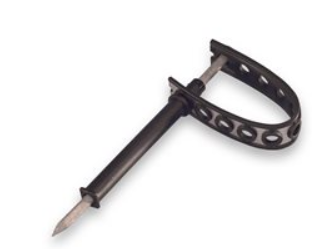 Nr./ NoApraksts/ DescriptionMinimālā tehniskā prasība/ Minimum technical requirementPiedāvātās preces konkrētais tehniskais apraksts/ Specific technical description of the offered productAvots/ SourcePiezīmes/ RemarksVispārīgā informācija/ General informationRažotājs (nosaukums, atrašanās vieta)/ Manufacturer (name and location)Norādīt/ Specify0109.005 Distances nagla kabeļa (d=12-45mm) montāžai uz koka balstiem/Distance nail for the attachment of a cable to a wooden pole Tipa apzīmējums/ Type reference Parauga piegādes laiks tehniskajai izvērtēšanai (pēc pieprasījuma), darba dienas/ Delivery time for sample technical check (on request), working daysNorādīt/ SpecifyStandarts/ StandardsISO 14713 vai ekvivalents/ or equivalentAtbilst/ ConfirmDokumentācija/ DocumentationIr iesniegts preces attēls, kurš atbilst sekojošām prasībām/An image of the product that meets the following requirements has been submitted:".jpg" vai “.jpeg” formātā/ ".jpg" or ".jpeg" formatizšķiršanas spēja ne mazāka par 2Mpix/ resolution of at least 2Mpixir iespēja redzēt  visu preci un izlasīt visus uzrakstus, marķējumus uz tā/ the complete product can be seen and all the inscriptions markings on it can be readattēls nav papildināts ar reklāmu/ the image does not contain any advertisementAtbilst/ ConfirmTehniskie dati/ Technical dataDarba vides temperatūras diapazons/ Operating ambient temperature range,  ºC	-40°…+40°Korozijnoturība vides kategorijai ne zemāk kā "C2" un kalpošanas laiks ne mazāk kā "H"/ equivalent Corrosion resitance for environmental category not less than “C2”,  service life not less than “H”, ISO 14713-1 vai ekvivalents/ or equivalentAtbilst/ Confirm Metāla daļas ir korozijizturīgas/ Metal parts are corrosion resistantAtbilst/ ConfirmPlastmasas daļas UV izturīgas/ Plastic parts UV resistantAtbilst/ ConfirmNaglas garums, mm/ Nail length, mmNorādīt/ SpecifyKabeļa attālums no virsmas, mm/ Cable distance from surface, mmSkavas nestspēja, N/ Strap bearing capacity, N Kabeļa diametram robežās, mm/ For cables with diameter, mm12-45Stiprināšanas virsma koks/ Mounting surface woodAtbilst/ Confirm